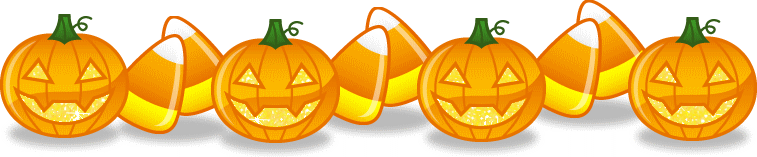 STUDENT NAME: _____________________TEACHER: __________________GRADE: _____Students will “earn” tickets based on successful fundraising for a chance(s) to enter/win the basket raffles:* Cheques made payable to St. Dominic School and cash are accepted however, online is preferred.  If all donations are made online, the student will receive an additional raffle ticket.**Advantages of online donations include payment by credit card or echeck and an instant tax receipt (for any amount).  A SchoolCash Online (SCO) account is required to donate in this way.
TO MAKE AN ONLINE DONATION:
1)   Find this button at the bottom of the school website homepage: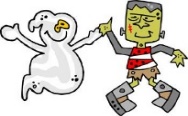 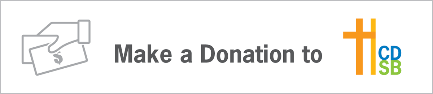 Complete the online donation form and ensure you: Select “St. Dominic” for fund destinationSelect “In honor of” and enter your child(ren)’s name as the honoreeEnter the child’s teacher’s name(s) in the Message to School Board Each $10 Fundraised=1 Ticket    (eg. $50 fundraised = 5  tickets)1 Ticket    (eg. $50 fundraised = 5  tickets)Online donations only=1 Bonus TicketPLEASE RETURN THIS FORM EVEN IF ALL DONATIONS ARE ONLINE AS SOMETIMES IT IS DIFFICULT TO MATCH THE ONLINE DONATIONS TO YOUR CHILDPLEASE RETURN THIS FORM EVEN IF ALL DONATIONS ARE ONLINE AS SOMETIMES IT IS DIFFICULT TO MATCH THE ONLINE DONATIONS TO YOUR CHILDPLEASE RETURN THIS FORM EVEN IF ALL DONATIONS ARE ONLINE AS SOMETIMES IT IS DIFFICULT TO MATCH THE ONLINE DONATIONS TO YOUR CHILDPLEASE RETURN THIS FORM EVEN IF ALL DONATIONS ARE ONLINE AS SOMETIMES IT IS DIFFICULT TO MATCH THE ONLINE DONATIONS TO YOUR CHILDNAME (first, last)Amount $Amount $Amount $ADDRESS, including postal code
(Required for tax receipt if donating $25 or more by cash or chq. only. Tax receipts for online donations sent to email on file.)NAME (first, last)CashChq*Online**ADDRESS, including postal code
(Required for tax receipt if donating $25 or more by cash or chq. only. Tax receipts for online donations sent to email on file.)Total Amount